VÝTVARNÍČEKMilé děti,máme tu pro vás další nápad na výtvarníčkové tvoření.Zimní stromeček. Poproste dospělého nebo sourozence, ať vám předkreslí tvar stromečku. Ostatní už zvládnete sami. Bílou pastelkou strom vykreslete (šnečky), kmen zvládnete také sami.                                                       Jana a Vlaďka.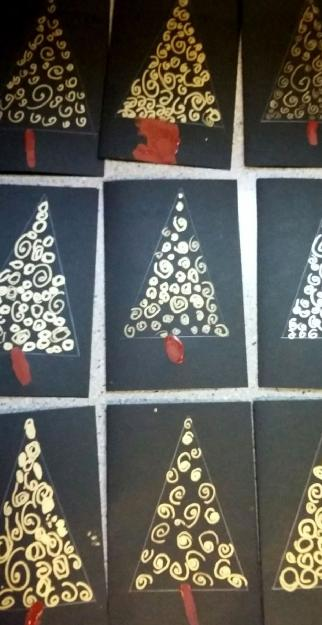 